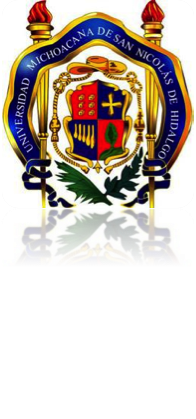 Anexo 4Formato 04 Solicitud de ingreso al NAB de la LGAC ATENTAMENTE El 	día 	_______ 	de 	______________del 	20_______ yo, __________________________________________________________ con adscripción a la ___________________________________________________con doctorado en ________________________________________________ por la Institución _________________________________________________________ en el mes ______________ del año __________________, solicito sea evaluada mi trayectoria académica con la finalidad de integrarme como miembro del NAB de la LGAC _________________________________________________ por lo que adjunto los siguientes documentos: ATENTAMENTE________________________________________________Nombre y FirmaCVU Título de doctor cotejado Último nombramiento SNI Perfil PRODEP 1 Fotografía tamaño infantil Publicaciones JCR o Conacyt últimos 3 años 